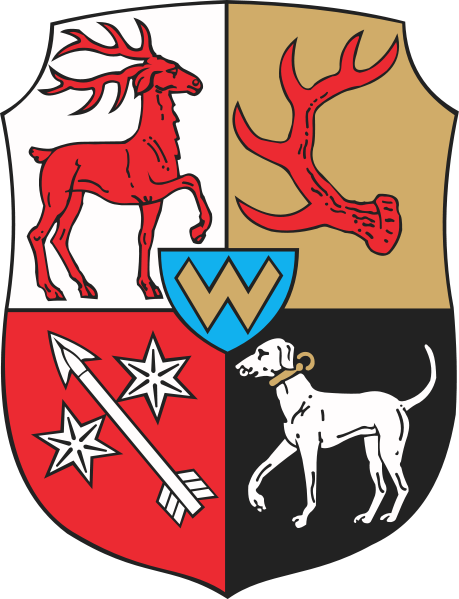 REJESTR INSTYTUCJI KULTURYPROWADZONY PRZEZ GMINĘ ŻARY O STATUSIE MIEJSKIM Prowadzony zgodnie z Rozporządzeniem Ministra Kultury i Dziedzictwa Narodowego z dnia 26 stycznia 2012 r. w sprawie sposobu prowadzenia
 i udostępniania rejestru instytucji kultury (Dz. U. z 2012 r. poz. 189)REJESTR INSTYTUCJI KULTURY, dla których organem prowadzącym jest Gmina Żary o statusie miejskim123456789Nr wpisu do rejestruData wpisu do rejestru oraz daty kolejnych wpisówPełna nazwa instytucji kulturySkrócona nazwa instytucji kulturySiedziba i adres instytucji kulturyOznaczenie organizatora instytucji kulturyOznaczenie podmiotu, z którym organizator wspólnie prowadzi instytucję kulturyAkt o utworzeniu instytucji kulturyAkt o nadaniu statutu instytucji kultury1Żarski Dom KulturyŻDK68-200 Żary ul. Wrocławska 7Gmina Żary o statusie miejskim Nie dotyczyUchwała Powiatowej Rady Narodowej z dnia 01.01.1955 r.130.01.1985 r.Uchwała nr IV/24/85 Miejskiej Rady Narodowej w Żarach z dnia 20.01.1985 r. w sprawie zmiany statutu Żarskiego Domu Kultury.129.10.1992 r.Uchwała nr XXVII/47/92 Rady Miejskiej w Żarach z dnia 21.10.1992 r. w sprawie zatwierdzenia statutu Żarskiego Domu Kultury.130.06.2000 r.Uchwała nr XVIII/32/00 Rady Miejskiej w Żarach z dnia      21 czerwca 2000 r. w sprawie: nadania statutu Żarskiemu Domowi Kultury w Żarach.121.04.2003 r.Uchwała nr V/27/03 Rady Miejskiej w Żarach z dnia 27.03.2003 r. w sprawie zmian w Statucie Żarskiego Domu Kultury w Żarach2Miejska Biblioteka Publiczna w ŻarachMBP68-200 Żaryul. Wrocławska 11Gmina Żary o statusie  miejskimNie dotyczyBiblioteka Powiatowa w Żarach utworzona z dniem 25.01.1947 r. na podstawie dekretu z dnia 17 kwietnia 1946 roku o bibliotekach i opiece nad zbiorami  bibliotecznymi  228.02.1989 r.Uchwała nr IV/18/89  Miejskiej Rady Narodowej w Żarach z dnia 20 lutego 1989 r. w sprawie zatwierdzenia statutu Miejskiej Biblioteki Publicznej w Żarach.221.10.1992 r.Uchwała Nr XXVII/46/92 Rady Miejskiej w Żarach z dnia 21 października 1992 r. w sprawie zatwierdzenia statutu Miejskiej Biblioteki Publicznej w Żarach230.06.2000 r.Uchwała nr XVIII/33/00 Rady Miejskiej w Żarach z dnia      21 czerwca 2000 r. w sprawie nadania statutu Miejskiej Bibliotece Publicznej w Żarach.221.04.2003 r.Uchwała nr V/26/03 Rady Miejskiej w Żarach z dnia 27.03.2003 r. w sprawie  zmian w statucie Miejskiej Biblioteki Publicznej w Żarach.201.03.2013 r.Uchwała nr XXIV/20/13 Rady Miejskiej w Żarach z dnia      26 lutego 2013 r. w sprawie statutu Miejskiej Biblioteki Publicznej w Żarach.301.03.2013 r.Muzeum Pogranicza Śląsko-Łużyckiego w Żarach68-200 Żary Pl. Kard. Stefana Wyszyńskiego 2Gmina Żary o statusie  miejskimNie dotyczyUchwała nr XXIV/21/13 Rady Miejskiej w Żarach z dnia 26 lutego 2013 r. w sprawie podziału Miejskiej Biblioteki Publicznej w Żarach w celu utworzenia  instytucji kultury pod nazwą: Muzeum Pogranicza Śląsko-Łużyckiego w organizacja w ŻarachUchwała  nr XXIV/22/13 Rady Miejskiej w Żarach z dnia      26 lutego 2013 r. w sprawie nadania  statutu Muzeum Pogranicza Śląsko-Łużyckiego w organizacji w Żarach305.10.2015 r. Uchwała nr XI/100/15 Rady Miejskiej w Żarach z dnia 25 września 2015 r. w sprawie nadania statutu Muzeum Pogranicza Śląsko-Łużyckiego w Żarach